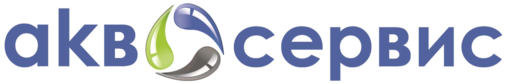 Опросный лист на блок дозирования химреагента БДРПредприятие:_________________________________________________________________Месторождение:_______________________________________________________________Наименование оборудования: __________________________________________________Информацию подготовил:Фамилия, Имя, Отчество: 	_______________________________________________Должность: 			_______________________________________________Компания: 				_______________________________________________Почтовый адрес: 			_______________________________________________Телефон: 				_______________________________________________Факс: 					_______________________________________________М.П.		________________________ Подпись руководителя предприятия (отдела)__________________________________ Расшифровка подписиwww.akvoservice.ruinfo@akvoservice.ru№Показатели Показатели Показатели Значения122231.1 Тип дозировочного насоса:- Номинальная подача*, л/час; Тип дозировочного насоса:- Номинальная подача*, л/час; Тип дозировочного насоса:- Номинальная подача*, л/час;- Предельное давление*, кгс/см2 - Предельное давление*, кгс/см2 - Предельное давление*, кгс/см2 - Номинальное давление*, кгс/см2- Номинальное давление*, кгс/см2- Номинальное давление*, кгс/см21.2 Количество дозировочных насосов Количество дозировочных насосов Количество дозировочных насосов1.3 Тип шестеренного насоса                                            Тип шестеренного насоса                                            Тип шестеренного насоса                                           1.4Количество шестеренных насосовКоличество шестеренных насосовКоличество шестеренных насосов1.5Объем внутренней расходной емкостиОбъем внутренней расходной емкостиОбъем внутренней расходной емкости1.6Объем наружной расходной емкостиОбъем наружной расходной емкостиОбъем наружной расходной емкости1.7а) С укрытием  из «сэндвич – панелей»а) С укрытием  из «сэндвич – панелей»а) С укрытием  из «сэндвич – панелей» б)  без укрытия б)  без укрытия б)  без укрытия1.8 Наличие фильтров тонкой  очистки (площадь ячейки фильтроэлемента - 1мм2) на приемных линиях дозировочных насосов Наличие фильтров тонкой  очистки (площадь ячейки фильтроэлемента - 1мм2) на приемных линиях дозировочных насосов Наличие фильтров тонкой  очистки (площадь ячейки фильтроэлемента - 1мм2) на приемных линиях дозировочных насосов1.9Наличие мерной линейки из несгораемого материала со шкалой до 0, 01 мНаличие мерной линейки из несгораемого материала со шкалой до 0, 01 мНаличие мерной линейки из несгораемого материала со шкалой до 0, 01 м1.10Наличие тарировочной емкостиV=0,005 – 0,04 м3  *)*) объем емкостей зависит от требований заказчика.Наличие тарировочной емкостиV=0,005 – 0,04 м3  *)*) объем емкостей зависит от требований заказчика.Наличие тарировочной емкостиV=0,005 – 0,04 м3  *)*) объем емкостей зависит от требований заказчика.1.11Наличие обратных  клапанов внутри  блока  на  нагнетательных   линиях дозировочных насосовНаличие обратных  клапанов внутри  блока  на  нагнетательных   линиях дозировочных насосовНаличие обратных  клапанов внутри  блока  на  нагнетательных   линиях дозировочных насосов1.12Поставка в комплекте с установкой  обратного клапана для обвязки наружной нагнетательной линииПоставка в комплекте с установкой  обратного клапана для обвязки наружной нагнетательной линииПоставка в комплекте с установкой  обратного клапана для обвязки наружной нагнетательной линии1.13Поставка  в комплекте    с установкой  наружной нагнетательной линии (L = 10 м)Поставка  в комплекте    с установкой  наружной нагнетательной линии (L = 10 м)Поставка  в комплекте    с установкой  наружной нагнетательной линии (L = 10 м)1.14Наличие дренажной линии на внутренней  и наружной емкостяхНаличие дренажной линии на внутренней  и наружной емкостяхНаличие дренажной линии на внутренней  и наружной емкостях1.15Наличие визуального уровнемера на внутренней и   наружной емкостяхНаличие визуального уровнемера на внутренней и   наружной емкостяхНаличие визуального уровнемера на внутренней и   наружной емкостях1.16Наличие отдельной уравнительной линии между внутренней  и   наружной емкостямиНаличие отдельной уравнительной линии между внутренней  и   наружной емкостямиНаличие отдельной уравнительной линии между внутренней  и   наружной емкостями1.17Обогрев химреагента во внутренней расходной емкостиОбогрев химреагента во внутренней расходной емкостиОбогрев химреагента во внутренней расходной емкости1.18Перекачка  химреагента из передвижной заправочной емкости через шестеренный  насос во внутреннюю расходную емкостьПерекачка  химреагента из передвижной заправочной емкости через шестеренный  насос во внутреннюю расходную емкостьПерекачка  химреагента из передвижной заправочной емкости через шестеренный  насос во внутреннюю расходную емкость1.19 Перекачка химреагента из наружной емкости во внутреннюю расходную емкость Перекачка химреагента из наружной емкости во внутреннюю расходную емкость Перекачка химреагента из наружной емкости во внутреннюю расходную емкость1.19 Возможность отбора химреагента на насос непосредственно с тарировочной емкости, для замера расхода химреагента на каждом дозировочном насосе Возможность отбора химреагента на насос непосредственно с тарировочной емкости, для замера расхода химреагента на каждом дозировочном насосе Возможность отбора химреагента на насос непосредственно с тарировочной емкости, для замера расхода химреагента на каждом дозировочном насосе1.20Предусмотреть возможность  эксплуатации  2-х    дозировочных    насосов одновременно с обвязкой в одну нагнетательную линиюПредусмотреть возможность  эксплуатации  2-х    дозировочных    насосов одновременно с обвязкой в одну нагнетательную линиюПредусмотреть возможность  эксплуатации  2-х    дозировочных    насосов одновременно с обвязкой в одну нагнетательную линию1.21Состав установки:Состав установки:Состав установки:а) технологический отсек (класс взрывоопасной зоны В–1а) и аппаратный отсек (общепромышленное исполнение)а) технологический отсек (класс взрывоопасной зоны В–1а) и аппаратный отсек (общепромышленное исполнение)а) технологический отсек (класс взрывоопасной зоны В–1а) и аппаратный отсек (общепромышленное исполнение)б) технологический отсек, совмещенный с аппаратным (класс взрывоопасной зоны В – 1а)б) технологический отсек, совмещенный с аппаратным (класс взрывоопасной зоны В – 1а)б) технологический отсек, совмещенный с аппаратным (класс взрывоопасной зоны В – 1а)г) технологический отсек (класс взрывоопасной зоны В–1а) и шкаф управления, устанавливаемый в помещении общепромышленного исполненияг) технологический отсек (класс взрывоопасной зоны В–1а) и шкаф управления, устанавливаемый в помещении общепромышленного исполненияг) технологический отсек (класс взрывоопасной зоны В–1а) и шкаф управления, устанавливаемый в помещении общепромышленного исполненияд) технологический отсек (класс взрывоопасной зоны В–1а) и шкаф управления, устанавливаемый на стене технологического отсека д) технологический отсек (класс взрывоопасной зоны В–1а) и шкаф управления, устанавливаемый на стене технологического отсека д) технологический отсек (класс взрывоопасной зоны В–1а) и шкаф управления, устанавливаемый на стене технологического отсека 1.22Вентиляция:Вентиляция:Вентиляция:1.22а) вытяжная с естественным побуждением через дефлектора) вытяжная с естественным побуждением через дефлектора) вытяжная с естественным побуждением через дефлектор1.22б) вытяжная периодического действия с механическим побуждениемб) вытяжная периодического действия с механическим побуждениемб) вытяжная периодического действия с механическим побуждением1.22в) приточная в нижнюю зону через жалюзийную решеткув) приточная в нижнюю зону через жалюзийную решеткув) приточная в нижнюю зону через жалюзийную решетку1.23Условия по окраске наружных стен, их соответствие корпоративным цветам (в этом случае приложить образец)Условия по окраске наружных стен, их соответствие корпоративным цветам (в этом случае приложить образец)Условия по окраске наружных стен, их соответствие корпоративным цветам (в этом случае приложить образец)1.24Средняя температура наиболее холодной пятидневки, °С Абсолютно-минимальная температура, °ССредняя температура наиболее холодной пятидневки, °С Абсолютно-минимальная температура, °ССредняя температура наиболее холодной пятидневки, °С Абсолютно-минимальная температура, °С2 Требования к системе автоматики:2 Требования к системе автоматики:2 Требования к системе автоматики:2 Требования к системе автоматики:2 Требования к системе автоматики:2.1Контроль текущего уровня  реагента во внутренней расходной емкостиКонтроль текущего уровня  реагента во внутренней расходной емкостиКонтроль текущего уровня  реагента во внутренней расходной емкости2.2Контроль давления на выкидке насосовКонтроль давления на выкидке насосовКонтроль давления на выкидке насосов2.3Контроль температуры во внутренней расходной емкости Контроль температуры во внутренней расходной емкости Контроль температуры во внутренней расходной емкости 2.4Автоматическое включение вытяжного вентилятора в технологическом отсеке при достижении 20%НКПРП паров взрывоопасных смесей и отключение всех электропотребителей при достижении 50%НКПРП паров взрывоопасных смесейАвтоматическое включение вытяжного вентилятора в технологическом отсеке при достижении 20%НКПРП паров взрывоопасных смесей и отключение всех электропотребителей при достижении 50%НКПРП паров взрывоопасных смесейАвтоматическое включение вытяжного вентилятора в технологическом отсеке при достижении 20%НКПРП паров взрывоопасных смесей и отключение всех электропотребителей при достижении 50%НКПРП паров взрывоопасных смесей2.5Световая и звуковая сигнализация у входа о повышенном уровне загазованности в помещении технологического отсека.Световая и звуковая сигнализация у входа о повышенном уровне загазованности в помещении технологического отсека.Световая и звуковая сигнализация у входа о повышенном уровне загазованности в помещении технологического отсека.2.6Кнопка опробования лампКнопка опробования лампКнопка опробования ламп2.7Сигнализация неисправности газоанализатора Сигнализация неисправности газоанализатора Сигнализация неисправности газоанализатора 2.8Световая сигнализация о включении вентилятора, расположен-ная у входа в технологический отсекСветовая сигнализация о включении вентилятора, расположен-ная у входа в технологический отсекСветовая сигнализация о включении вентилятора, расположен-ная у входа в технологический отсек2.9Сигнализация о пожаре  с выводом на клеммную коробкуСигнализация о пожаре  с выводом на клеммную коробкуСигнализация о пожаре  с выводом на клеммную коробку2.10Автоматическое отключение всех электропотребителей при пожареАвтоматическое отключение всех электропотребителей при пожареАвтоматическое отключение всех электропотребителей при пожаре2.11Наличие контроля несанкционированного доступа в технологический и аппаратный отсеки Наличие контроля несанкционированного доступа в технологический и аппаратный отсеки Наличие контроля несанкционированного доступа в технологический и аппаратный отсеки 2.12Наличие контроля текущего расхода реагентаНаличие контроля текущего расхода реагентаНаличие контроля текущего расхода реагента2.13Автоматическое управление отоплениемАвтоматическое управление отоплениемАвтоматическое управление отоплениемСигнализация низкой температуры в технологическом и аппаратном отсеках Сигнализация низкой температуры в технологическом и аппаратном отсеках Сигнализация низкой температуры в технологическом и аппаратном отсеках 2.14Марки применяемых КТСМарки применяемых КТСМарки применяемых КТС2.15Дистанционное включение /отключение НД1, НД2Дистанционное включение /отключение НД1, НД2Дистанционное включение /отключение НД1, НД22.16Контроль состояния НД1, НД2Контроль состояния НД1, НД2Контроль состояния НД1, НД22.17Передача данных на общекустовую станцию управления (указать интерфейс)Передача данных на общекустовую станцию управления (указать интерфейс)Передача данных на общекустовую станцию управления (указать интерфейс)2.18Дистанционный контроль температуры внутри отсековДистанционный контроль температуры внутри отсековДистанционный контроль температуры внутри отсеков3 Требования по электротехнической части:3 Требования по электротехнической части:3 Требования по электротехнической части:3 Требования по электротехнической части:3 Требования по электротехнической части:3.1Предусмотреть рабочее освещение в технологическом и аппаратном отсекахПредусмотреть рабочее освещение в технологическом и аппаратном отсекахПредусмотреть рабочее освещение в технологическом и аппаратном отсеках3.2Предусмотреть аварийное освещение в технологи-ческом отсекеПредусмотреть аварийное освещение в технологи-ческом отсекеПредусмотреть аварийное освещение в технологи-ческом отсеке3.3Предусмотреть аварийное освещение в аппаратном отсекеПредусмотреть аварийное освещение в аппаратном отсекеПредусмотреть аварийное освещение в аппаратном отсеке3.4Предусмотреть освещение входа в технологический отсек  светильником с уровнем взрывозащиты «повышенная надежность против взрыва» Предусмотреть освещение входа в технологический отсек  светильником с уровнем взрывозащиты «повышенная надежность против взрыва» Предусмотреть освещение входа в технологический отсек  светильником с уровнем взрывозащиты «повышенная надежность против взрыва» 3.5Предусмотреть освещение входа в аппаратный отсек светильником с уровнем взрывозащиты «повышенная надежность против взрыва»Предусмотреть освещение входа в аппаратный отсек светильником с уровнем взрывозащиты «повышенная надежность против взрыва»Предусмотреть освещение входа в аппаратный отсек светильником с уровнем взрывозащиты «повышенная надежность против взрыва»3.6Сеть освещения выполнить медным кабелем. Количество жил принять с учетом назначения (фазный, нулевой рабочий и нулевой защитный проводники). Выполнить монтаж осветительной сети в соответствии с требованиями седьмого издания ПУЭ и ГОСТ Р 50462Сеть освещения выполнить медным кабелем. Количество жил принять с учетом назначения (фазный, нулевой рабочий и нулевой защитный проводники). Выполнить монтаж осветительной сети в соответствии с требованиями седьмого издания ПУЭ и ГОСТ Р 50462Сеть освещения выполнить медным кабелем. Количество жил принять с учетом назначения (фазный, нулевой рабочий и нулевой защитный проводники). Выполнить монтаж осветительной сети в соответствии с требованиями седьмого издания ПУЭ и ГОСТ Р 504623.7Клеммные коробки  и кнопочные посты управления для управления вентилятором и наружним освещением  установить снаружи на стене установкиКлеммные коробки  и кнопочные посты управления для управления вентилятором и наружним освещением  установить снаружи на стене установкиКлеммные коробки  и кнопочные посты управления для управления вентилятором и наружним освещением  установить снаружи на стене установки3.8Для насосов предусмотреть кнопки управления внутри технологического отсека. Около кнопок управления установить таблички с надписями, указывающими операции, для которых они предназначены - ПТЭЭП п.2.2. 1 4.Для насосов предусмотреть кнопки управления внутри технологического отсека. Около кнопок управления установить таблички с надписями, указывающими операции, для которых они предназначены - ПТЭЭП п.2.2. 1 4.Для насосов предусмотреть кнопки управления внутри технологического отсека. Около кнопок управления установить таблички с надписями, указывающими операции, для которых они предназначены - ПТЭЭП п.2.2. 1 4.3.9Количество вводных отверстий клеммных коробок принять с учетом количества подводимых силовых и контрольных кабелейКоличество вводных отверстий клеммных коробок принять с учетом количества подводимых силовых и контрольных кабелейКоличество вводных отверстий клеммных коробок принять с учетом количества подводимых силовых и контрольных кабелей3.10Выполнить унифицированные кабельные вводы с уплотнениями при проходе кабелей через стены согласно требований ВСН 332- 74, ВНТЛ 01/87/04-84 П.2Л9.Выполнить унифицированные кабельные вводы с уплотнениями при проходе кабелей через стены согласно требований ВСН 332- 74, ВНТЛ 01/87/04-84 П.2Л9.Выполнить унифицированные кабельные вводы с уплотнениями при проходе кабелей через стены согласно требований ВСН 332- 74, ВНТЛ 01/87/04-84 П.2Л9.3.11На всем электрооборудовании установить знаки «Опасность поражения электрическим током» в соответствии с ГОСТ Р 12.4.026-2001На всем электрооборудовании установить знаки «Опасность поражения электрическим током» в соответствии с ГОСТ Р 12.4.026-2001На всем электрооборудовании установить знаки «Опасность поражения электрическим током» в соответствии с ГОСТ Р 12.4.026-20013.12На входных дверях предусмотреть таблички (ППБ 01-03 п.ЗЗ), содержащие надписи: - наименование помещения; На входных дверях предусмотреть таблички (ППБ 01-03 п.ЗЗ), содержащие надписи: - наименование помещения; На входных дверях предусмотреть таблички (ППБ 01-03 п.ЗЗ), содержащие надписи: - наименование помещения; - категория взрывопожарной и пожарной опасности; - категория взрывопожарной и пожарной опасности; - категория взрывопожарной и пожарной опасности; - класс зоны по ПУЭ;- класс зоны по ПУЭ;- класс зоны по ПУЭ;3.13Применение и выбор электрооборудования в соответствии с гл.7.3 ПУЭПрименение и выбор электрооборудования в соответствии с гл.7.3 ПУЭПрименение и выбор электрооборудования в соответствии с гл.7.3 ПУЭ3.14Меры электробезопасности и пожарной безопасности согласно ПУЭ.Меры электробезопасности и пожарной безопасности согласно ПУЭ.Меры электробезопасности и пожарной безопасности согласно ПУЭ.3.15В отсеках установки выполнить основную систему уравнивания потенциалов согласно главы 1.7 ПУЭВ отсеках установки выполнить основную систему уравнивания потенциалов согласно главы 1.7 ПУЭВ отсеках установки выполнить основную систему уравнивания потенциалов согласно главы 1.7 ПУЭ3.16Обеспечить непрерывную, надежную, долговечную электрическую связь между металлической кровлей и металлическими конструкциями установкиОбеспечить непрерывную, надежную, долговечную электрическую связь между металлической кровлей и металлическими конструкциями установкиОбеспечить непрерывную, надежную, долговечную электрическую связь между металлической кровлей и металлическими конструкциями установки3.17Предусмотреть заземление вентилятора с электродвигателем и воздуховода в соответствии с требованиями ПУЭ п. 1.7.37Предусмотреть заземление вентилятора с электродвигателем и воздуховода в соответствии с требованиями ПУЭ п. 1.7.37Предусмотреть заземление вентилятора с электродвигателем и воздуховода в соответствии с требованиями ПУЭ п. 1.7.373.18Проводники защитного  заземления  должны  иметь  цветовое  обозначение чередующимися продольными или поперечными полосами одинаковой ширины желтого и зеленого цвета (ПУЭ п.1.1.29)Проводники защитного  заземления  должны  иметь  цветовое  обозначение чередующимися продольными или поперечными полосами одинаковой ширины желтого и зеленого цвета (ПУЭ п.1.1.29)Проводники защитного  заземления  должны  иметь  цветовое  обозначение чередующимися продольными или поперечными полосами одинаковой ширины желтого и зеленого цвета (ПУЭ п.1.1.29)3.19Укомплектовать в полном объеме документацией на установленное взрывозащищенное оборудование: - паспорт; - сертификат соответствия требованиям промышленной безопасности; - сертификат пожарной безопасности; - разрешение Ростехнадзора на изготовление и применение данного оборудования на опасном производственном процессе; - инструкция по эксплуатации;     - свидетельство о взрывозащищенностиУкомплектовать в полном объеме документацией на установленное взрывозащищенное оборудование: - паспорт; - сертификат соответствия требованиям промышленной безопасности; - сертификат пожарной безопасности; - разрешение Ростехнадзора на изготовление и применение данного оборудования на опасном производственном процессе; - инструкция по эксплуатации;     - свидетельство о взрывозащищенностиУкомплектовать в полном объеме документацией на установленное взрывозащищенное оборудование: - паспорт; - сертификат соответствия требованиям промышленной безопасности; - сертификат пожарной безопасности; - разрешение Ростехнадзора на изготовление и применение данного оборудования на опасном производственном процессе; - инструкция по эксплуатации;     - свидетельство о взрывозащищенности4 Характеристика дозируемой жидкости:4 Характеристика дозируемой жидкости:4 Характеристика дозируемой жидкости:4 Характеристика дозируемой жидкости:4 Характеристика дозируемой жидкости:Перекачиваемая среда:- наименование среды- внешний вид- растворПерекачиваемая среда:- наименование среды- внешний вид- растворПерекачиваемая среда:- наименование среды- внешний вид- раствор- тип- тип- тип- плотность при 20 °С, кг/м3- плотность при 20 °С, кг/м3- плотность при 20 °С, кг/м3- температура застывания, °С- температура застывания, °С- температура застывания, °С- температура вспышки в закрытом тигле, °С- температура вспышки в закрытом тигле, °С- температура вспышки в закрытом тигле, °С- токсичность по ГОСТ 12.1.005-88* (ПДК в воздухе рабочей зоны), мг/м3- токсичность по ГОСТ 12.1.005-88* (ПДК в воздухе рабочей зоны), мг/м3- токсичность по ГОСТ 12.1.005-88* (ПДК в воздухе рабочей зоны), мг/м3- класс опасности по ГОСТ 12.1.007-76*- класс опасности по ГОСТ 12.1.007-76*- класс опасности по ГОСТ 12.1.007-76*- категория и группа взрывоопасной смеси- категория и группа взрывоопасной смеси- категория и группа взрывоопасной смеси- кинематическая вязкость, сСт при 20°С- кинематическая вязкость, сСт при 20°С- кинематическая вязкость, сСт при 20°С- температура, °С, не менее- температура, °С, не менее- температура, °С, не менее- класс опасности по ГОСТ 12.1005-88- класс опасности по ГОСТ 12.1005-88- класс опасности по ГОСТ 12.1005-88Рабочие параметры:Рабочие параметры:Рабочие параметры:- Требуемая максимальная подача, л/ч- Требуемая максимальная подача, л/ч- Требуемая максимальная подача, л/ч- Технологическое давление, МПа (изб.)- Технологическое давление, МПа (изб.)- Технологическое давление, МПа (изб.)- Максимально-возможное давление, МПа (изб.)- Максимально-возможное давление, МПа (изб.)- Максимально-возможное давление, МПа (изб.)Режим работыРежим работыРежим работыМатериал проточной частиМатериал проточной частиМатериал проточной частиИсполнениеИсполнениеИсполнениеДвигатель:- напряжение, ВДвигатель:- напряжение, ВДвигатель:- напряжение, В- частота в сети, Гц- частота в сети, Гц- частота в сети, ГцТребуются ли дополнительные услугиШМТребуются ли дополнительные услугиПНРТребуются ли дополнительные услугиТранспортировка (место назначения)Требования к КИПиАТребования к КИПиАТребования к КИПиА5Наименование проектного института, контактные телефоны:Наименование проектного института, контактные телефоны:Наименование проектного института, контактные телефоны:Наименование проектного института, контактные телефоны: